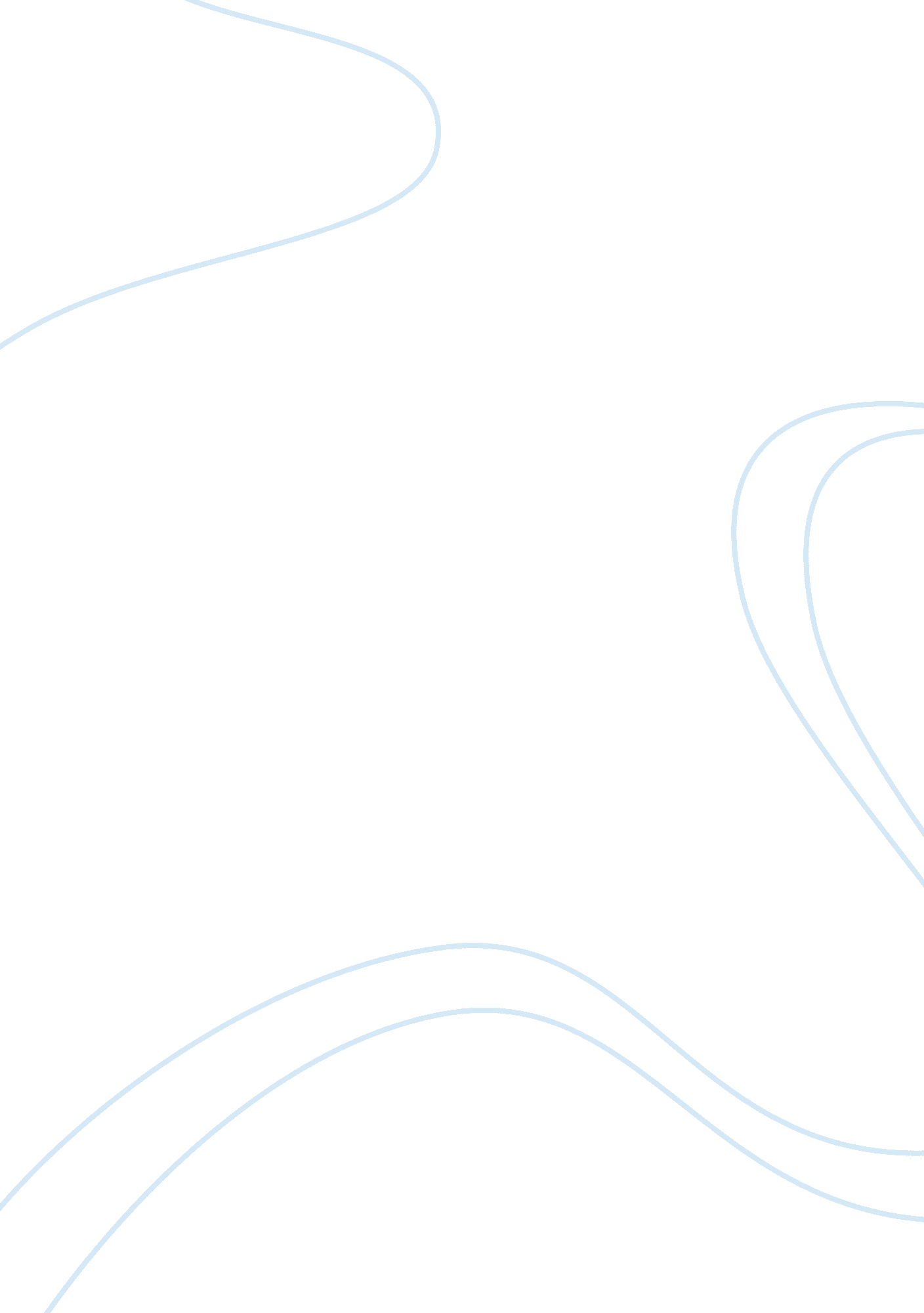 Family members making care decisions health and social care essayFamily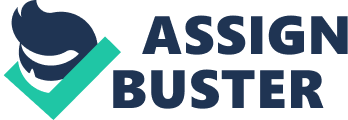 Every twelvemonth the United States spends more than $ 100 billion supplying attention for 1000000s of persons affected by signifiers of dementedness and for their informal caregivers. 1 Assuming no alteration in the incidence of dementedness and its attention bringing, between 11 and 19 million people in the U. S. will holddementiaby the twelvemonth 2050 with projected one-year Medicare costs transcending one trillion dollars (FamilyCaregiver Alliance, 2005 ) . It is estimated that 13 million to 15 million grownups in the United States have chronic conditions that impair mental map, such as Alzheimer 's disease, shot, Parkinson 's disease, and traumatic encephalon hurt. Despite the big figure of people necessitating hands-on aid, we know small about how households make determinations about in-home attention andnursingplace attention. See the illustration of make up one's minding whether to put a relation in a long-run attention installation ( Family Caregiver Alliance, 2000 ) . Dementia causes a high load of enduring for patients and their households. For patients, in add-on to cognitive and functional impairment, dementedness leads to behavioural and psychological complications, increased usage of ague and long-run wellness attention services, complicated clinical direction of other comorbid conditions, and increased hazard for medical complications such as craze, falls, motor vehicle clangs, incontinency, breaks, and infections. For householdhealthprofessionals, dementedness can take to higher degrees of anxiousness, depression, usage of psychotropic medicines, and chronic weariness ( Boustani, 2007, p. 631 ) . Family members attention for about 75 % of these patients at place ( Dunkin & A ; Anderson-Hanley ( 1998 ) . Given the patterned advance of this enfeebling status and engagement in attention, it is frequently the grownups household members who must do the complex determinations about attention for a mentally impaired parent as the parent progresses through the class of the dementedness. Making attention determinations for a mentally impaired older household member can ensue in emotional, physical, and fiscal hurt, which in bend create tenseness and struggle in the household ( Donelan, 2002 ) . In a qualitative survey of the experience of health professionals actively involved in puting an older grownup in a long-run attention installation upon discharge from ague attention, noted that health professionals normally described internal struggle before, during, and after doing a determination about arrangement ( Walsh, 2002 ) . Dementia is predicted to be one of the greatest world-wide disease burdens in the twenty-first century with one new instance happening every 7 seconds. Alzheimer disease ( AD ) , the commonest cause of dementedness is a progressive, degenerative disease of the encephalon is the most common signifier of mental damage ( Whitlatch, 2006 ) . Symptoms of Alzheimer 's disease by and large advancement in phases. Functional troubles worsen in badness and frequence over a class of eight to ten old ages, ensuing eventually in complete loss of memory, judgement, abstract idea and ability to command behaviour. At the terminal of this flight, the single becomes deaf-and-dumb person and bedridden and dies of the disease ( Sloan, 2008 ) . As the affected individual experiences a gradual loss of rational maps, judgement becomes impaired and the individual focuses on irrelevant concerns, as all ability for abstract logical thinking is lost. Recent memory is impaired, and there is a gradual loss of distant memory. The individual 's emotions become labile and frequently inappropriate, jumping between agitation and apathy. Speech forms are thin and insistent, and finally the individual loses the ability to hide mental jobs from household and others in their lives ( The Alzheimer 's Association, 2004 ) . Much of the research to day of the month about household decision-making sing attention has been dominated by premature classifications that fit ill with today 's complex intergenerational relationships and wellness attentionenvironment. Since anterior research has excessively narrowed the model in which to analyze attention determinations for mentally impaired parents, it is clip to analyze the research paradigm in which we study this phenomenon. The comparative dearth of interpretative surveies in the country of determination devising for mentally impaired parents limit our apprehension of grownup offspring and their experience of doing attention determinations for this vulnerable population ( Nease, 1995 ) . The proposed research is intended to research and understand the experience of household members doing attention determinations for aged parents that have mental conditions. The information aggregation scheme is designed to be from the sources ' point of position and sensitive to the emerging concerns of the sources themselves. To carry through this, open-ended inquiries will be asked and carefully screened out any preconceived impressions of what the experience might be like for the participants. This enabled the research worker to understand the sources experience during the under survey. The deepness of understanding gained from this attack leads to effectual appraisal tools, comprehensive course of study for wellness attention suppliers, direct patient intercessions, and reconsideration of wellness attention policy, all of which are aimed at bettering household results. The research worker will come to grok the demands, feelings, values, beliefs the household members who are doing these complex determinations. The direction and analysis of informations was enhanced by usage of the package plan EZ-TEXT 3. 06C which offered rapid hunt, retrieval and browse of all informations sections. Significant text phrases were coded and labeled ; transitions with similar labels were categorized and grouped into subjects. Demographic information ( age scope, instruction, work scene, figure of siblings, presence of a mentally integral parent, subject of dementedness of the receiver of the attention determination, length of clip since doing the attention determination ) was investigated to see if it informed the aims. The purposeful sample will dwell of household members who had made determinations about attention of a mentally impaired parent within the past twelvemonth. Approximately 20 sources will be recruited for this survey through Sacred Heart Home. Adults over 21 who identified themselves as holding primary duty for doing determinations about the attention of a cognitively impaired parent aged 65 or older, who could talk English, and who consented to take part were included in the survey. Since a bulk of health professionals are adult females, it is anticipated that the sample will dwell chiefly of adult females. Sacred Heart Home installation is a immense installation it is comprised of over 100 beds, caring for more than 200 aged patients yearly. Respondents were solicited on-site at the nursing centre with aid from don by personally passing out the paper petitions for engagement in the survey. An abstract of the survey and transcripts of consent signifiers will be made available to possible respondents who are willing to depict the experience of doing attention determinations for mentally impaired parents by the decision maker. The rights of participants will be assured in the account of the survey, a written consent signifier and confidentiality of single informations. Once respondents have been identified and has given permission to take part in the survey, each individual will be contacted by phone and explained the survey in a little more item. The interviews will dwell of open-ended inquiries designed to arouse specific histories of events and feelings produces informations that are closer to populate experience. Each respondent will be interviewed for about one hr at the installation site or by phone, whichever is more convenient for each single respondent. During thisinterview, the first inquiry will be: `` I know you made a determination about attention for your parent a short piece ago. State me about when you decided. '' The 2nd inquiry will be designed to arouse an opposite emotional response from the tone of the answer to the first inquiry. For illustration, if the informat relates how disconcerting the determination was for them, so the inquiry will be asked what has reassured or comforted the respondent since doing a major determination about attention a mentally impaired parents. The 3rd inquiry will inquire about a typical twenty-four hours in the life of the respondent when some contact with or about the parent has been made. Active hearing and usage of non-directive techniques such as contemplation and restatement will advance treatment during the interviews. Since the end of this survey is to obtain a description that exactly captures the significance of the experience, this analysis is coincident with informations aggregation. Data aggregation will happen in two stages. During the first stage, the research worker will place cardinal features of the interaction while retaining informant individualism. The 2nd stage will include a thematic analysis during which the research worker underlines text phrases that stand entirely in intending. Questions asked when construing subjects will include the possible being of an implicit in procedure that household members go through when doing attention determinations for a mentally impaired parent. All important phrases will be labeled with probationary labels. These labels inform the behavior of the following interview by assisting the interviewer to research probationary togss during the following interview. This procedure is reiterative and consequences in greater specificity as more informations are collected. Data will be examined for factors that potentially affect the experience of doing the critical determinations for a parent. The direction and analysis informations will be enhanced by usage of the package plan EZ-TEXT 3. 06C. This plan offers a powerful and intuitive environment for get bying with built-in complexness of undertakings and informations. Interviews, field notes, memos and determination will be collected and organized, EZ-TEXT 3. 06C offers rapid hunt, retrieval and browse of all informations sections. One of import inquiry that has been studied by research workers is the impact of caregiving for dementedness sick persons versus non-dementia individuals. In a survey, which drew from more than 1500 household health professionals in the 1996 National Caregiver Study, it was found that household health professionals of relations who suffered dementedness were more likely to endure from health professional strain and mental and physical jobs than those who cared for a non-demented relation. Leisure clip and clip with other household members was reduced possibility lending to more household struggle. In addtion, dementedness health professionals experienced more complications with employment than nondementia health professionals ( Ory, Hoffman, Yee, Tennustedt & A ; Schultz, 1999 ) . In contrast, another survey of differences in caregiving effects between dementedness health professionals and nondementia `` non-caregivers '' , found that when taken as whole, the sample of 52 health professionals and 66 non-caregivers did non differ in health professional strain. However, when within gender differences were compared, female health professionals suffered the most strain, which resulted in wellness jobs, household struggle, and strained relationships. Both female and male dementedness health professionals had less positive mentalities and more demand for societal support than their gender specific nondementia noncaregivers ( Ekwall, 2007 ) . Although this survey was conducted in Sweden, which means the consequences must be interpreted with cautiousness for generalisation to American health professionals, the sample came from a larger survey whose population was drawn from a representative sample of health professionals and noncaregivers. This is a distinguishable advantage in a field where there are troubles obtaining representative samples. These apparently arbitrary results for dementedness health professionals are once more demonstrated in two surveies. In a annual longitudinal survey of 188 dementedness health professionals, nonsubjective and subjective primary emphasis predicted health professionals ' hazard of a depressive upset from those who remained at low hazard. Objective primary emphasis consisted of behavior jobs of the dementia household member ; subjective primary emphasis was defined as function imprisonment and overload. In another survey, 43 health professionals kept diaries for 14 yearss, noticing on their caregiving activities, daily temper, and riotous behaviours of the household member. Independent raters and bunch analysis showed that there are variable degrees of hurt among dementia health professionals ( Schubert, 2008 ) . The consequences of this survey, nevertheless, appear to be complicated by methodological jobs since the writers frequently intertwine both qualitative and quantitative nomenclature. Emotional rousing appears to be an of import contextual stimulation in health professionals 's ability to rate their ain wellness. One hundred and sixty eight grownup offspring were studied to find how a sense of self-coherence impacts hurt in health professionals of encephalon impaired parents. Interviews utilizing mensurable graduated tables of self-coherence, emotional rousing, perceived wellness and crisis were done at the beginning and terminal of six months. Consequences showed that crisis was positively correlated with emotional rousing and negatively correlated with self-coherence and perceived wellness. Perceived wellness was reciprocally related to emotional rousing despite the presence or absence of crisis ( Dunkin & A ; Anderson-Haley, 1998 ) . The latter determination is of import since recent surveies seem to bespeak that the wellness of the health professional is a major variable in dementia patient arrangement Most standards proposed for doing determinations about degrees of attention are care receiver related symptoms such as impaired IADLs and ADLs. Caregiver features and health professional well-being, nevertheless, are stronger forecasters of arrangement determinations than attention receiving system attributes. These properties include perceived relationships with parents. Contrary to the myth of seniors in isolation, there is strong grounds that middle aged offspring and their aged parents remain close, and more than half talk by phone or in individual at least one time a hebdomad ( Deimling, 1992 ) . Womans frequently assume the function of kinkeeper and study more contact with parents than work forces do. The bulk of household health professionals are girls or daughters-in-law lovingness for an aged female parent. Whendivorceis taken into the equation, nevertheless, the bond between grownup offspring and parents seems to weaken. Weaker ties between kids and divorced parents raising concerns about future coevalss of aged parents. Disabled or frail divorced parents may non be able to number on personal and fiscal support from their kids ( Smerglia & A ; Deimling, 1997 ) . Making determinations with and for an older individual is seldom a straightforward procedure. Unlike single, chiseled job work outing in a inactive environment, existent life jobs are frequently equivocal, high interest mystery, which are played out by many people in unsure, dynamic environments. Family deliberations about an older member 's attention, although by and large on-going, are frequently influenced by an emotionally charged heath attention crisis, which may take to determinations with negative effects. Research workers who began analyzing how people made determinations in their natural environment found that rational criterions and theoretical accounts of determination devising did non take into history the context in which the determination is made or the adaptative features of the determination shaper ( Gaugler, 2003 ) . Additionally, determinations become influenced by viing, altering ends and impacted by the effects of old actions and clip stressors Given the huge array of services now available for mentally impaired older grownups, determinations about attention are less structured than taking between two options, subjected to viing single and social ends, and made in unsure, dynamic environments. These surveies might non be turn toing the issues that are being experienced by this coevals of health professionals. When grownups make these complex attention determinations for their mentally impaired parents, their worldviews and stock of cognition complicate the environment. It seems appropriate, hence, to re-examine the procedure of doing determinations about the attention of a mentally impaired parent with peculiar accent on context and household discourse. The information collected in this survey is aimed toward understand what constitutes doing a attention determination for a mental impaired parents and bettering the opportunities that an effectual determination is made that will diminish emotional and fiscal costs to households and society. Potential benefits could besides include the development of experimental educational and wellness policy intercessions that improve determinations and attention for mentally impaired parents. 